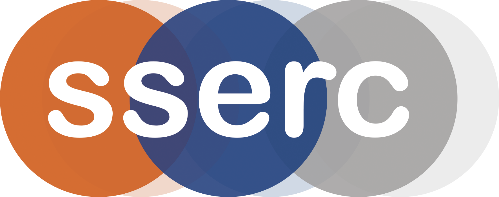 Activity assessedAntioxidantsDate of assessment16th July 2014Date of review (Step 5)SchoolDepartmentStep 1Step 2Step 3Step 4Step 4Step 4List Significant hazards here:Who might be harmed and how?What are you already doing?What further action is needed?ActionsActionsActionsList Significant hazards here:Who might be harmed and how?What are you already doing?What further action is needed?by whom?Due dateDonePreparation of solution APotassium iodate is harmful, irritant & powerful oxidizing agentTechnician, teacher by inhalation and splashesAvoid breathing in any dust. Wear indirect vent goggles (BS EN 1663). Wear glovesKeep away from combustible materialsConcentrated sulphuric acid is very corrosiveTechnician, teacher by inhalation and splashesWear indirect vent goggles (BS EN 1663) or a face shield Wear glovesPreparation of solution BManganese sulphate is harmfulTechnician, teacher by inhalation and splashesAvoid breathing in any dust.  Wear indirect vent goggles (BS EN 1663). Starch (no significant hazard)Preparation of solution CHydrogen peroxide 100 volume is a powerful oxidizing agentTechnician, teacher by inhalation and splashesKeep away from combustible material.Hydrogen peroxide 100 and  30 volume is corrosiveTechnician, teacher & pupil by splashesWear indirect vent goggles (BS EN 1663) and gloves – particularly for the 100 volume.ActivityFoods & drinks No significant hazards but be aware of allergiesSolutions A & B are of no significant hazardSolution C is corrosiveTeacher and pupil by splashesWear goggles EN 166 3.. Description of activity:Preparing superfood solution samples by crushing and diluting with distilled water.Determining levels of antioxidants by mixing solutions A, B & C, then adding sample solutions and recording the time interval between the colour cycle of colourless to amber to blue.Waste is collected in the disposal bottle and then disposed of as described in the additional comments.Additional comments:Preparing superfood solution samples by crushing and diluting with distilled water.Determining levels of antioxidants by mixing solutions A, B & C, then adding sample solutions and recording the time interval between the colour cycle of colourless to amber to blue.Waste is collected in the disposal bottle and then disposed of as described in the additional comments.